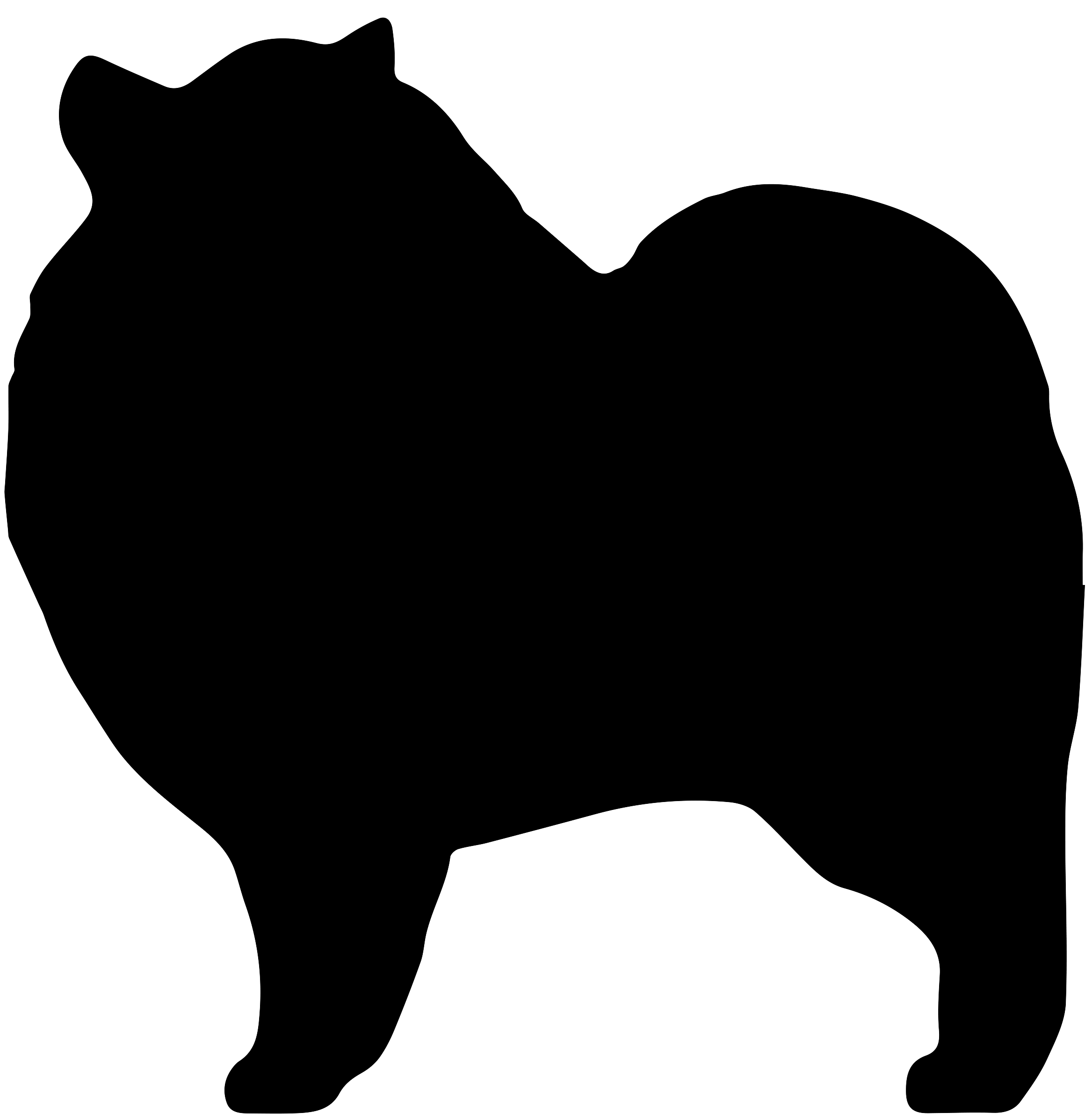 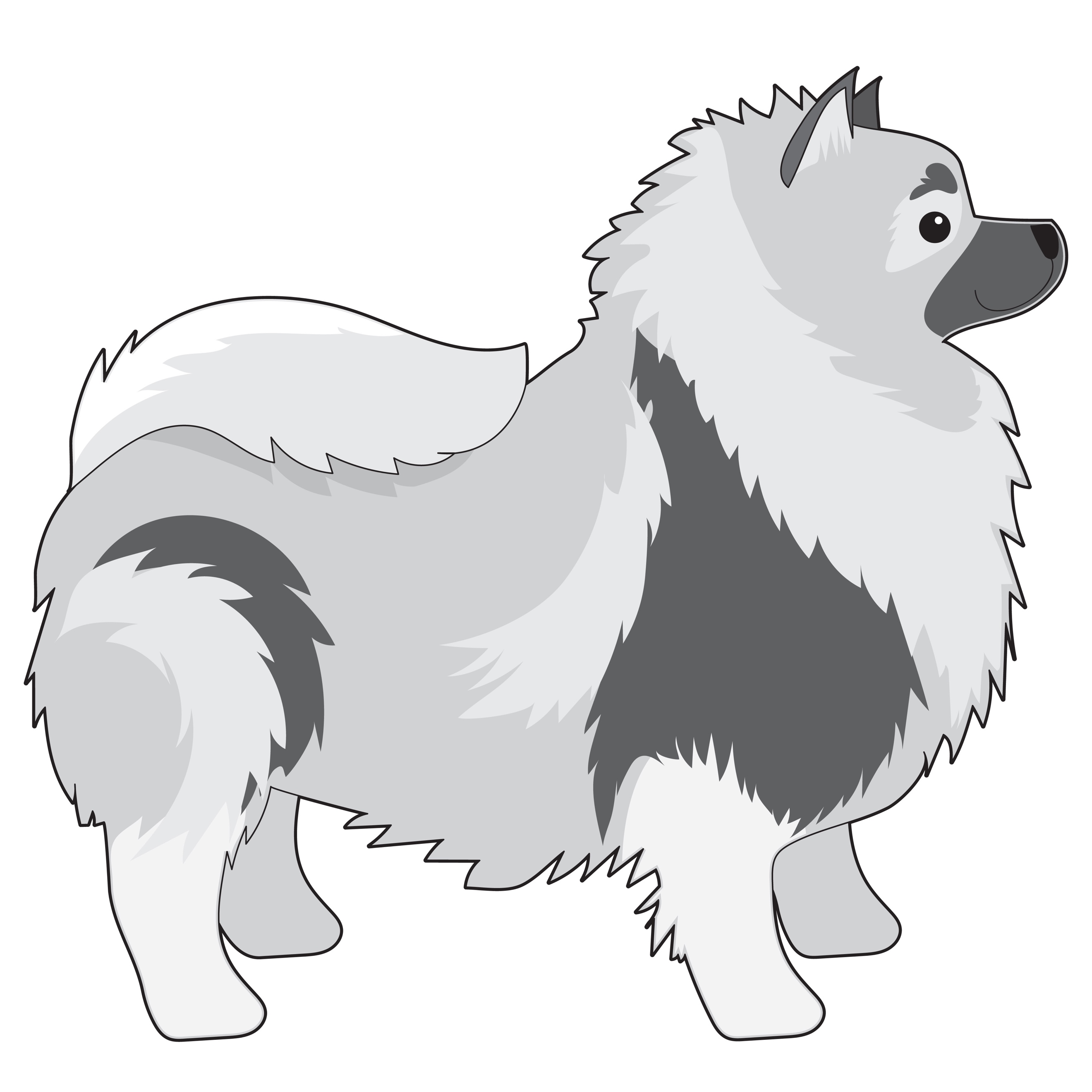 Dog’s Name (if no preference, leave blank)      Would you like us to consider you for another dog if the one you’re interested in isn’t available or isn’t a good match?       Y         NDog’s Name (if no preference, leave blank)      Would you like us to consider you for another dog if the one you’re interested in isn’t available or isn’t a good match?       Y         NDog’s Name (if no preference, leave blank)      Would you like us to consider you for another dog if the one you’re interested in isn’t available or isn’t a good match?       Y         NDog’s Name (if no preference, leave blank)      Would you like us to consider you for another dog if the one you’re interested in isn’t available or isn’t a good match?       Y         NDog’s Name (if no preference, leave blank)      Would you like us to consider you for another dog if the one you’re interested in isn’t available or isn’t a good match?       Y         NDog’s Name (if no preference, leave blank)      Would you like us to consider you for another dog if the one you’re interested in isn’t available or isn’t a good match?       Y         NDog’s Name (if no preference, leave blank)      Would you like us to consider you for another dog if the one you’re interested in isn’t available or isn’t a good match?       Y         NDog’s Name (if no preference, leave blank)      Would you like us to consider you for another dog if the one you’re interested in isn’t available or isn’t a good match?       Y         NDog’s Name (if no preference, leave blank)      Would you like us to consider you for another dog if the one you’re interested in isn’t available or isn’t a good match?       Y         NDog’s Name (if no preference, leave blank)      Would you like us to consider you for another dog if the one you’re interested in isn’t available or isn’t a good match?       Y         NApplicant’s Contact & Home InformationApplicant’s Contact & Home InformationApplicant’s Contact & Home InformationApplicant’s Contact & Home InformationApplicant’s Contact & Home InformationApplicant’s Contact & Home InformationApplicant’s Contact & Home InformationApplicant’s Contact & Home InformationApplicant’s Contact & Home InformationApplicant’s Contact & Home InformationName        Name        Name        Name        Name        Name        Day Phone      Day Phone      Day Phone      Day Phone      Address 1:  Street No. and Name        Address 1:  Street No. and Name        Address 1:  Street No. and Name        Address 1:  Street No. and Name        Address 1:  Street No. and Name        Address 1:  Street No. and Name        Evening Phone        Evening Phone        Evening Phone        Evening Phone        Address 2        Address 2        Address 2        Address 2        Address 2        Address 2        City/Town/Post Office       City/Town/Post Office       City/Town/Post Office       City/Town/Post Office       Province/State      Postal Code        Postal Code        Postal Code        Country        Country        Country        Country        Country        Country        Email Address        Email Address        Email Address        Email Address        Email Address        Email Address        Email Address        Email Address        Email Address        Email Address        Residence is:                                         Single Family Dwelling          	                              Multi-unit Dwelling          	Residence is:                                         Single Family Dwelling          	                              Multi-unit Dwelling          	Residence is:                                         Single Family Dwelling          	                              Multi-unit Dwelling          	Residence is:                                         Single Family Dwelling          	                              Multi-unit Dwelling          	Residence is:                                         Single Family Dwelling          	                              Multi-unit Dwelling          	Residence is:                                         Single Family Dwelling          	                              Multi-unit Dwelling          	Residence is:                                         Single Family Dwelling          	                              Multi-unit Dwelling          	Residence is:                                         Single Family Dwelling          	                              Multi-unit Dwelling          	Residence is:                                         Single Family Dwelling          	                              Multi-unit Dwelling          	Residence is:                                         Single Family Dwelling          	                              Multi-unit Dwelling          	Including yourself, who lives in your home? Please include names and ages of all humans who live in your home.Including yourself, who lives in your home? Please include names and ages of all humans who live in your home.Including yourself, who lives in your home? Please include names and ages of all humans who live in your home.Including yourself, who lives in your home? Please include names and ages of all humans who live in your home.Including yourself, who lives in your home? Please include names and ages of all humans who live in your home.Including yourself, who lives in your home? Please include names and ages of all humans who live in your home.Including yourself, who lives in your home? Please include names and ages of all humans who live in your home.Including yourself, who lives in your home? Please include names and ages of all humans who live in your home.Including yourself, who lives in your home? Please include names and ages of all humans who live in your home.Including yourself, who lives in your home? Please include names and ages of all humans who live in your home.NameNameNameNameNameNameNameNameAgeAgeSection 1 Pet OwnershipSection 1 Pet OwnershipSection 1 Pet OwnershipSection 1 Pet OwnershipSection 1 Pet OwnershipSection 1 Pet OwnershipSection 1 Pet OwnershipSection 1 Pet OwnershipSection 1 Pet OwnershipDOGS  Please include all the dogs your currently own.DOGS  Please include all the dogs your currently own.DOGS  Please include all the dogs your currently own.DOGS  Please include all the dogs your currently own.DOGS  Please include all the dogs your currently own.DOGS  Please include all the dogs your currently own.DOGS  Please include all the dogs your currently own.DOGS  Please include all the dogs your currently own.DOGS  Please include all the dogs your currently own.NameNameBreedAgeAgeGenderGenderAltered (spayed/neutered)Altered (spayed/neutered)       M           F       M           F        Y           N        Y           N        M           F        M           F        Y           N        Y           N        M           F        M           F        Y           N
        Y           N
        M           F        M           F        Y           N
        Y           N
Section 1b History Of Dog OwnershipSection 1b History Of Dog OwnershipSection 1b History Of Dog OwnershipSection 1b History Of Dog OwnershipSection 1b History Of Dog OwnershipDOGS  List any dogs you owned in the previous 10 years that aren’t included above. DOGS  List any dogs you owned in the previous 10 years that aren’t included above. DOGS  List any dogs you owned in the previous 10 years that aren’t included above. DOGS  List any dogs you owned in the previous 10 years that aren’t included above. DOGS  List any dogs you owned in the previous 10 years that aren’t included above. NameBreedAgeGenderAltered         M           F             Y           N         M           F             Y           N         M           F             Y           N         M           F              Y           NWhat happened to your last dog?What happened to your last dog?What happened to your last dog?What happened to your last dog?What happened to your last dog?Are all of your dogs current on required vaccinations?                 Y           NAre all of your dogs current on required vaccinations?                 Y           NAre all of your dogs current on required vaccinations?                 Y           NAre all of your dogs current on required vaccinations?                 Y           NAre all of your dogs current on required vaccinations?                 Y           NAre all of your dogs current on annual checkups?                     Y           NAre all of your dogs current on annual checkups?                     Y           NAre all of your dogs current on annual checkups?                     Y           NAre all of your dogs current on annual checkups?                     Y           NAre all of your dogs current on annual checkups?                     Y           NPlease provide the following information on heartworm prevention for your other dogs: Dog(s) are on heartworm preventative and are tested annually.                     Y           NDog(s) are NOT on heartworm preventative but ARE tested annually.              Y           NDog(s) are NEITHER on heartworm preventative NOR tested annually.             Y           NPlease provide the following information on heartworm prevention for your other dogs: Dog(s) are on heartworm preventative and are tested annually.                     Y           NDog(s) are NOT on heartworm preventative but ARE tested annually.              Y           NDog(s) are NEITHER on heartworm preventative NOR tested annually.             Y           NPlease provide the following information on heartworm prevention for your other dogs: Dog(s) are on heartworm preventative and are tested annually.                     Y           NDog(s) are NOT on heartworm preventative but ARE tested annually.              Y           NDog(s) are NEITHER on heartworm preventative NOR tested annually.             Y           NPlease provide the following information on heartworm prevention for your other dogs: Dog(s) are on heartworm preventative and are tested annually.                     Y           NDog(s) are NOT on heartworm preventative but ARE tested annually.              Y           NDog(s) are NEITHER on heartworm preventative NOR tested annually.             Y           NPlease provide the following information on heartworm prevention for your other dogs: Dog(s) are on heartworm preventative and are tested annually.                     Y           NDog(s) are NOT on heartworm preventative but ARE tested annually.              Y           NDog(s) are NEITHER on heartworm preventative NOR tested annually.             Y           NCATS Include all cats you currently own and those you have owned in the past 10 years.CATS Include all cats you currently own and those you have owned in the past 10 years.CATS Include all cats you currently own and those you have owned in the past 10 years.CATS Include all cats you currently own and those you have owned in the past 10 years.CATS Include all cats you currently own and those you have owned in the past 10 years.NameBreedAgeGenderAltered     M           F       Y           N     M           F       Y           N     M           F       Y           N     M           F       Y           NAre all cats current on all required vaccinations?                  Y           NAre all cats current on all required vaccinations?                  Y           NAre all cats current on all required vaccinations?                  Y           NAre all cats current on all required vaccinations?                  Y           NAre all cats current on all required vaccinations?                  Y           NAre all cats current on annual checkups?                             Y           NAre all cats current on annual checkups?                             Y           NAre all cats current on annual checkups?                             Y           NAre all cats current on annual checkups?                             Y           NAre all cats current on annual checkups?                             Y           NPlease list any other pets/animals you have owned in the past 10 years.Please list any other pets/animals you have owned in the past 10 years.Please list any other pets/animals you have owned in the past 10 years.Please list any other pets/animals you have owned in the past 10 years.Please list any other pets/animals you have owned in the past 10 years.Section 2     Caring For Your Keeshond      Please answer all questions. There are no right or wrong answers.Section 2     Caring For Your Keeshond      Please answer all questions. There are no right or wrong answers.Section 2     Caring For Your Keeshond      Please answer all questions. There are no right or wrong answers.Section 2     Caring For Your Keeshond      Please answer all questions. There are no right or wrong answers.Section 2     Caring For Your Keeshond      Please answer all questions. There are no right or wrong answers.Why do you want a Keeshond?Why do you want a Keeshond?Why do you want a Keeshond?Why do you want a Keeshond?Why do you want a Keeshond?Who will have ownership of this dog and what is the relationship to the applicant?Who will have ownership of this dog and what is the relationship to the applicant?Who will have ownership of this dog and what is the relationship to the applicant?Who will have ownership of this dog and what is the relationship to the applicant?Who will have ownership of this dog and what is the relationship to the applicant?Who in your family will be responsible forFeeding        Exercise        Veterinary Care        Training        Who in your family will be responsible forFeeding        Exercise        Veterinary Care        Training        Who in your family will be responsible forFeeding        Exercise        Veterinary Care        Training        Who in your family will be responsible forFeeding        Exercise        Veterinary Care        Training        Who in your family will be responsible forFeeding        Exercise        Veterinary Care        Training        Will the dog be kept primarily indoors or outdoors?          Indoors          OutdoorsWill the dog be kept primarily indoors or outdoors?          Indoors          OutdoorsWill the dog be kept primarily indoors or outdoors?          Indoors          OutdoorsWill the dog be kept primarily indoors or outdoors?          Indoors          OutdoorsWill the dog be kept primarily indoors or outdoors?          Indoors          OutdoorsHow will the dog be exercised?How will the dog be exercised?How will the dog be exercised?How will the dog be exercised?How will the dog be exercised?When you are away (vacations, business) what will happen to your dog?Travel with you     Placed in a boarding kennel                              If yes, please provide information about the boarding facility/kennel:Dog sitter               In your home                 In sitter’s home                           If yes, please provide information about the sitter:Other arrangements when owners travel (please explain)  When you are away (vacations, business) what will happen to your dog?Travel with you     Placed in a boarding kennel                              If yes, please provide information about the boarding facility/kennel:Dog sitter               In your home                 In sitter’s home                           If yes, please provide information about the sitter:Other arrangements when owners travel (please explain)  When you are away (vacations, business) what will happen to your dog?Travel with you     Placed in a boarding kennel                              If yes, please provide information about the boarding facility/kennel:Dog sitter               In your home                 In sitter’s home                           If yes, please provide information about the sitter:Other arrangements when owners travel (please explain)  When you are away (vacations, business) what will happen to your dog?Travel with you     Placed in a boarding kennel                              If yes, please provide information about the boarding facility/kennel:Dog sitter               In your home                 In sitter’s home                           If yes, please provide information about the sitter:Other arrangements when owners travel (please explain)  When you are away (vacations, business) what will happen to your dog?Travel with you     Placed in a boarding kennel                              If yes, please provide information about the boarding facility/kennel:Dog sitter               In your home                 In sitter’s home                           If yes, please provide information about the sitter:Other arrangements when owners travel (please explain)  Do you plan to do any activities with your dog? (agility, obedience, pet therapy, etc.)Do you plan to do any activities with your dog? (agility, obedience, pet therapy, etc.)Do you plan to do any activities with your dog? (agility, obedience, pet therapy, etc.)Do you plan to do any activities with your dog? (agility, obedience, pet therapy, etc.)Do you plan to do any activities with your dog? (agility, obedience, pet therapy, etc.)How many hours per day will your Keeshond be alone without human interaction and supervision                                     Hours per day                     Days per weekHow many hours per day will your Keeshond be alone without human interaction and supervision                                     Hours per day                     Days per weekHow many hours per day will your Keeshond be alone without human interaction and supervision                                     Hours per day                     Days per weekHow many hours per day will your Keeshond be alone without human interaction and supervision                                     Hours per day                     Days per weekHow many hours per day will your Keeshond be alone without human interaction and supervision                                     Hours per day                     Days per weekDo you have a fenced in yard?         Y          NDo you have a fenced in yard?         Y          NDo you have a fenced in yard?         Y          NDo you have a fenced in yard?         Y          NDo you have a fenced in yard?         Y          NWhat will happen to your pets if you move in the future?What will happen to your pets if you move in the future?What will happen to your pets if you move in the future?What will happen to your pets if you move in the future?What will happen to your pets if you move in the future?Are you willing to take the dog for annual veterinarian visits and keep current on appropriate vaccinations?             Y           NAre you willing to take the dog for annual veterinarian visits and keep current on appropriate vaccinations?             Y           NAre you willing to take the dog for annual veterinarian visits and keep current on appropriate vaccinations?             Y           NAre you willing to take the dog for annual veterinarian visits and keep current on appropriate vaccinations?             Y           NAre you willing to take the dog for annual veterinarian visits and keep current on appropriate vaccinations?             Y           NDo you know how to care for a Keeshond’s coat?             Y           NDo you know how to care for a Keeshond’s coat?             Y           NDo you know how to care for a Keeshond’s coat?             Y           NDo you know how to care for a Keeshond’s coat?             Y           NDo you know how to care for a Keeshond’s coat?             Y           NDo you know how to trim a dog’s nails?             Y           NDo you know how to trim a dog’s nails?             Y           NDo you know how to trim a dog’s nails?             Y           NDo you know how to trim a dog’s nails?             Y           NDo you know how to trim a dog’s nails?             Y           NDo you or will you use a professional grooming service?             Y           N                   If you currently use a groomer, please provide us with contact information in Section 3 below.Do you or will you use a professional grooming service?             Y           N                   If you currently use a groomer, please provide us with contact information in Section 3 below.Do you or will you use a professional grooming service?             Y           N                   If you currently use a groomer, please provide us with contact information in Section 3 below.Do you or will you use a professional grooming service?             Y           N                   If you currently use a groomer, please provide us with contact information in Section 3 below.Do you or will you use a professional grooming service?             Y           N                   If you currently use a groomer, please provide us with contact information in Section 3 below.Are you aware that a Keeshond: has a heavy/double coat?                     Y           Nsheds or blows coat often?                    Y           Nis relatively active for its size?               Y           Nmay bark to protect its territory?           Y           Nmay dig holes?                                     Y           Nprefers to always be with its humans?    Y           NAre you aware that a Keeshond: has a heavy/double coat?                     Y           Nsheds or blows coat often?                    Y           Nis relatively active for its size?               Y           Nmay bark to protect its territory?           Y           Nmay dig holes?                                     Y           Nprefers to always be with its humans?    Y           NAre you aware that a Keeshond: has a heavy/double coat?                     Y           Nsheds or blows coat often?                    Y           Nis relatively active for its size?               Y           Nmay bark to protect its territory?           Y           Nmay dig holes?                                     Y           Nprefers to always be with its humans?    Y           NAre you aware that a Keeshond: has a heavy/double coat?                     Y           Nsheds or blows coat often?                    Y           Nis relatively active for its size?               Y           Nmay bark to protect its territory?           Y           Nmay dig holes?                                     Y           Nprefers to always be with its humans?    Y           NAre you aware that a Keeshond: has a heavy/double coat?                     Y           Nsheds or blows coat often?                    Y           Nis relatively active for its size?               Y           Nmay bark to protect its territory?           Y           Nmay dig holes?                                     Y           Nprefers to always be with its humans?    Y           NDo any household members have allergies?             Y           NIf Yes, are any of the allergies to ANY kind of animal fur and/or dander?             Y           N Do any household members have allergies?             Y           NIf Yes, are any of the allergies to ANY kind of animal fur and/or dander?             Y           N Do any household members have allergies?             Y           NIf Yes, are any of the allergies to ANY kind of animal fur and/or dander?             Y           N Do any household members have allergies?             Y           NIf Yes, are any of the allergies to ANY kind of animal fur and/or dander?             Y           N Do any household members have allergies?             Y           NIf Yes, are any of the allergies to ANY kind of animal fur and/or dander?             Y           N Will the dog be allowed on the furniture?             Y           NWill the dog be allowed on the furniture?             Y           NWill the dog be allowed on the furniture?             Y           NWill the dog be allowed on the furniture?             Y           NWill the dog be allowed on the furniture?             Y           NAre you familiar with the use of crates?             Y           NAre you willing to use a crate if necessary?             Y           NAre you familiar with the use of crates?             Y           NAre you willing to use a crate if necessary?             Y           NAre you familiar with the use of crates?             Y           NAre you willing to use a crate if necessary?             Y           NAre you familiar with the use of crates?             Y           NAre you willing to use a crate if necessary?             Y           NAre you familiar with the use of crates?             Y           NAre you willing to use a crate if necessary?             Y           NSection 3:  Signatures and Consent for Release of Information and Consent to use any photos of the rescue dog in promotional materialsSection 3:  Signatures and Consent for Release of Information and Consent to use any photos of the rescue dog in promotional materialsSection 3:  Signatures and Consent for Release of Information and Consent to use any photos of the rescue dog in promotional materialsSection 3:  Signatures and Consent for Release of Information and Consent to use any photos of the rescue dog in promotional materialsSection 3:  Signatures and Consent for Release of Information and Consent to use any photos of the rescue dog in promotional materialsSection 3:  Signatures and Consent for Release of Information and Consent to use any photos of the rescue dog in promotional materialsSection 3:  Signatures and Consent for Release of Information and Consent to use any photos of the rescue dog in promotional materialsSection 3:  Signatures and Consent for Release of Information and Consent to use any photos of the rescue dog in promotional materialsI give Keeshond Rescue Ontario permission to obtain additional information regarding my application from the individuals named below and I understand that all references will be contacted including my veterinarian and groomer (if listed).Signature of ApplicantDate:     20          Month                                  Day       I give Keeshond Rescue Ontario permission to obtain additional information regarding my application from the individuals named below and I understand that all references will be contacted including my veterinarian and groomer (if listed).Signature of ApplicantDate:     20          Month                                  Day       I give Keeshond Rescue Ontario permission to obtain additional information regarding my application from the individuals named below and I understand that all references will be contacted including my veterinarian and groomer (if listed).Signature of ApplicantDate:     20          Month                                  Day       I give Keeshond Rescue Ontario permission to obtain additional information regarding my application from the individuals named below and I understand that all references will be contacted including my veterinarian and groomer (if listed).Signature of ApplicantDate:     20          Month                                  Day       I give Keeshond Rescue Ontario permission to obtain additional information regarding my application from the individuals named below and I understand that all references will be contacted including my veterinarian and groomer (if listed).Signature of ApplicantDate:     20          Month                                  Day       I give Keeshond Rescue Ontario permission to obtain additional information regarding my application from the individuals named below and I understand that all references will be contacted including my veterinarian and groomer (if listed).Signature of ApplicantDate:     20          Month                                  Day       I give Keeshond Rescue Ontario permission to obtain additional information regarding my application from the individuals named below and I understand that all references will be contacted including my veterinarian and groomer (if listed).Signature of ApplicantDate:     20          Month                                  Day       I give Keeshond Rescue Ontario permission to obtain additional information regarding my application from the individuals named below and I understand that all references will be contacted including my veterinarian and groomer (if listed).Signature of ApplicantDate:     20          Month                                  Day       Veterinarian’s Name       Veterinarian’s Name       Veterinarian’s Name       Veterinarian’s Name       Veterinarian’s Name       Phone       Phone       Phone       Address 1:  Street No and Name       Address 1:  Street No and Name       Address 1:  Street No and Name       Address 1:  Street No and Name       Address 1:  Street No and Name       Address 1:  Street No and Name       Address 1:  Street No and Name       Address 1:  Street No and Name       Address 2        Address 2        Address 2        Address 2        Address 2        City/Town/Post Office        City/Town/Post Office        City/Town/Post Office        Province/State      Postal CodePostal CodeEmail Address       Email Address       Email Address       Email Address       Email Address       Website Address       Website Address       Website Address       Website Address       Website Address       Website Address       Website Address       Website Address       Groomer’s Name (if you use a professional groomer)Groomer’s Name (if you use a professional groomer)Groomer’s Name (if you use a professional groomer)Groomer’s Name (if you use a professional groomer)Groomer’s Name (if you use a professional groomer)Phone       Phone       Phone       Address 1:  Street No. and Name      Address 1:  Street No. and Name      Address 1:  Street No. and Name      Address 1:  Street No. and Name      Address 1:  Street No. and Name      Address 1:  Street No. and Name      Address 1:  Street No. and Name      Address 1:  Street No. and Name      Address 2       Address 2       Address 2       Address 2       Address 2       City/Town/Post Office       City/Town/Post Office       City/Town/Post Office       Province/State      Province/State      Postal CodeEmail Address       Email Address       Email Address       Email Address       Email Address       Website Address       Website Address       Website Address       Website Address       Website Address       Website Address       Website Address       Website Address       Provide THREE personal references (no more than ONE relative) who will attest to your interest, interaction, and feelings about animals in general and dogs in particular. PLEASE DO NOT LIST YOUR VET AS A PERSONAL REFERENCE.Provide THREE personal references (no more than ONE relative) who will attest to your interest, interaction, and feelings about animals in general and dogs in particular. PLEASE DO NOT LIST YOUR VET AS A PERSONAL REFERENCE.Provide THREE personal references (no more than ONE relative) who will attest to your interest, interaction, and feelings about animals in general and dogs in particular. PLEASE DO NOT LIST YOUR VET AS A PERSONAL REFERENCE.Provide THREE personal references (no more than ONE relative) who will attest to your interest, interaction, and feelings about animals in general and dogs in particular. PLEASE DO NOT LIST YOUR VET AS A PERSONAL REFERENCE.Provide THREE personal references (no more than ONE relative) who will attest to your interest, interaction, and feelings about animals in general and dogs in particular. PLEASE DO NOT LIST YOUR VET AS A PERSONAL REFERENCE.Provide THREE personal references (no more than ONE relative) who will attest to your interest, interaction, and feelings about animals in general and dogs in particular. PLEASE DO NOT LIST YOUR VET AS A PERSONAL REFERENCE.Provide THREE personal references (no more than ONE relative) who will attest to your interest, interaction, and feelings about animals in general and dogs in particular. PLEASE DO NOT LIST YOUR VET AS A PERSONAL REFERENCE.Provide THREE personal references (no more than ONE relative) who will attest to your interest, interaction, and feelings about animals in general and dogs in particular. PLEASE DO NOT LIST YOUR VET AS A PERSONAL REFERENCE.1. Name       1. Name       1. Name       Relationship to you       Relationship to you       Relationship to you       Relationship to you       Day Phone       Address 1: Street No. and Name       Address 1: Street No. and Name       Address 1: Street No. and Name       Address 1: Street No. and Name       Address 1: Street No. and Name       Address 1: Street No. and Name       Evening Phone       Evening Phone       Address 2      Address 2      Address 2      Address 2      Address 2      Address 2      Address 2      Address 2      City/Town/Post Office       City/Town/Post Office       City/Town/Post Office       City/Town/Post Office       Province/State       Province/State       Province/State       Postal Code       Email Address       Email Address       Email Address       Email Address       Email Address       Email Address       Email Address       Email Address       2. Name       2. Name       2. Name       Relationship to you       Relationship to you       Relationship to you       Relationship to you       Day Phone       Address 1: Street No. and Name       Address 1: Street No. and Name       Address 1: Street No. and Name       Address 1: Street No. and Name       Address 1: Street No. and Name       Address 1: Street No. and Name       Evening Phone       Evening Phone       Address 2       Address 2       Address 2       Address 2       Address 2       Address 2       Address 2       Address 2       City/Town/Post Office       City/Town/Post Office       City/Town/Post Office       City/Town/Post Office       Province/State       Province/State       Province/State       Postal Code       Email Address      Email Address      Email Address      Email Address      Email Address      Email Address      Email Address      Email Address      3.  Name       3.  Name       3.  Name       Relationship to you       Relationship to you       Relationship to you       Relationship to you       Day Phone       Address 1: Street No. and Name       Address 1: Street No. and Name       Address 1: Street No. and Name       Address 1: Street No. and Name       Address 1: Street No. and Name       Address 1: Street No. and Name       Evening Phone       Evening Phone       Address 2      Address 2      Address 2      Address 2      Address 2      Address 2      Address 2      Address 2      City/Town/Post Office       City/Town/Post Office       City/Town/Post Office       City/Town/Post Office       Province/State       Province/State       Province/State       Postal Code       Email Address       Email Address       Email Address       Email Address       Email Address       Email Address       Email Address       Email Address       We require a home check by a current volunteer of Keeshond Rescue Ontario before all placements. Please initial to show that you have read this requirement and agree to allow a home check and reasonable follow-up visits.Initial        We require a home check by a current volunteer of Keeshond Rescue Ontario before all placements. Please initial to show that you have read this requirement and agree to allow a home check and reasonable follow-up visits.Initial        We require a home check by a current volunteer of Keeshond Rescue Ontario before all placements. Please initial to show that you have read this requirement and agree to allow a home check and reasonable follow-up visits.Initial        We require a home check by a current volunteer of Keeshond Rescue Ontario before all placements. Please initial to show that you have read this requirement and agree to allow a home check and reasonable follow-up visits.Initial        We require a home check by a current volunteer of Keeshond Rescue Ontario before all placements. Please initial to show that you have read this requirement and agree to allow a home check and reasonable follow-up visits.Initial        We require a home check by a current volunteer of Keeshond Rescue Ontario before all placements. Please initial to show that you have read this requirement and agree to allow a home check and reasonable follow-up visits.Initial        We require a home check by a current volunteer of Keeshond Rescue Ontario before all placements. Please initial to show that you have read this requirement and agree to allow a home check and reasonable follow-up visits.Initial        We require a home check by a current volunteer of Keeshond Rescue Ontario before all placements. Please initial to show that you have read this requirement and agree to allow a home check and reasonable follow-up visits.Initial        We agree to allow Keeshond Rescue Ontario to use any photos of the rescue, foster, and adopted Keeshond received as updates and/or that we have in any promotional materials as we see fit.Initial       We agree to allow Keeshond Rescue Ontario to use any photos of the rescue, foster, and adopted Keeshond received as updates and/or that we have in any promotional materials as we see fit.Initial       We agree to allow Keeshond Rescue Ontario to use any photos of the rescue, foster, and adopted Keeshond received as updates and/or that we have in any promotional materials as we see fit.Initial       We agree to allow Keeshond Rescue Ontario to use any photos of the rescue, foster, and adopted Keeshond received as updates and/or that we have in any promotional materials as we see fit.Initial       We agree to allow Keeshond Rescue Ontario to use any photos of the rescue, foster, and adopted Keeshond received as updates and/or that we have in any promotional materials as we see fit.Initial       We agree to allow Keeshond Rescue Ontario to use any photos of the rescue, foster, and adopted Keeshond received as updates and/or that we have in any promotional materials as we see fit.Initial       We agree to allow Keeshond Rescue Ontario to use any photos of the rescue, foster, and adopted Keeshond received as updates and/or that we have in any promotional materials as we see fit.Initial       We agree to allow Keeshond Rescue Ontario to use any photos of the rescue, foster, and adopted Keeshond received as updates and/or that we have in any promotional materials as we see fit.Initial       Please initial if you would like to give permission to Keeshond Rescue Ontario to share your application with other Keeshond rescue groups should Keeshond Rescue Ontario not have the rescue dog for you.Initial       Please initial if you would like to give permission to Keeshond Rescue Ontario to share your application with other Keeshond rescue groups should Keeshond Rescue Ontario not have the rescue dog for you.Initial       Please initial if you would like to give permission to Keeshond Rescue Ontario to share your application with other Keeshond rescue groups should Keeshond Rescue Ontario not have the rescue dog for you.Initial       Please initial if you would like to give permission to Keeshond Rescue Ontario to share your application with other Keeshond rescue groups should Keeshond Rescue Ontario not have the rescue dog for you.Initial       Please initial if you would like to give permission to Keeshond Rescue Ontario to share your application with other Keeshond rescue groups should Keeshond Rescue Ontario not have the rescue dog for you.Initial       Please initial if you would like to give permission to Keeshond Rescue Ontario to share your application with other Keeshond rescue groups should Keeshond Rescue Ontario not have the rescue dog for you.Initial       Please initial if you would like to give permission to Keeshond Rescue Ontario to share your application with other Keeshond rescue groups should Keeshond Rescue Ontario not have the rescue dog for you.Initial       Please initial if you would like to give permission to Keeshond Rescue Ontario to share your application with other Keeshond rescue groups should Keeshond Rescue Ontario not have the rescue dog for you.Initial       